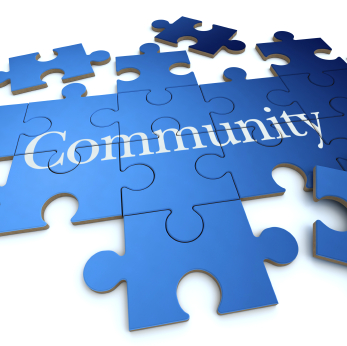 Buffalo Point Elementary Community CouncilWednesday, September 30 @ 3:45 in LibraryCommunity Council Members/Compliance Checklist Review:Review the SIP for the 20-21 school year and budget:2020-2021 Trust Lands Budget $113, 812.00Salaries for 8 T.A. =$70,5050.36Special Education Teacher’s Assistant (@ 5.9 Hours per day) = $14,962.16Technology Needs/Cushion (Digital Curriculum, Robotics, STEM, Reflex Math, etc.) = $15,000Staff Development, Subs, Field Trips, Professional Development, Mentoring, etc. = $13,344.48Proposed 2020-2021 Community Council Schedule: